Circolare n. 71  Camporeale   16/01/2021Ai docenti della scuola Primaria diCamporealeGrisìRoccamenaAi Rappresentanti di Classe (Tramite Coordinatori)e. p .c   Al DSGAOggetto: Convocazione consigli di interclasse di gennaio.Si comunica che le riunioni dei Consigli di interclasse sono convocate in modalità telematica   sulla Piattaforma  Microsoft Teams. Ogni coordinatore di classe, creerà la propria stanza virtuale. I genitori rappresentanti, faranno accesso con le credenziali dei propri figli.Si allega: Ordine del giorno, Calendario e modello del verbale. 1) Verifica quadrimestrale delle attività educativo – didattiche, ivi compresi gli interventi a favore degli alunni diversamente abili;2)   Verifica degli apprendimenti degli alunni;3)   Presentazione e/o verifica dei progetti extracurricolari;      4)   Varie.I genitori eletti interverranno gli ultimi 15 minuti.IL DIRIGENTE SCOLASTICO						F.to Dott. Patrizia RoccamatisiVERBALE CONSIGLIO DELLACLASSE ________Il giorno _______________alle ore _ ______si è riunito in videoconferenza (Specificare piattaforma__________________________) il Consiglio della classe ________ .Verifica quadrimestrale delle attività educativo-didattiche, ivi compresi gli interventi a favore degli alunni diversamente abili; Verifica degli apprendimenti degli alunni; Presentazione  e/o verifica dei progetti extracurricolari;Varie ed eventuali.Presiede la seduta: Il Coordinatore,  ___________________________ Fa da Segretaria,  Sono presenti i docenti: __________________________________________________________________________________________________________________________________________Sono assenti i docenti :__________________________________________________________________________________________________________________________________________Punti all’Ordine del giorno;________________________________________________________________________________________________________________________________________________________________________________________________________________________________________________________________________________________________________________________________________________________________________________________________________________________________________________________________________________________________________________________________________________________________________________________________________________________________________________________________________________________________________________________________________________________________________________________________________________________________________________________________________________________________________________________________________________________________________________________________________________________________________________________________________________________________________________________________________________Varie ed eventuali  __________________________________________________________________________________________________________________________________________Alle ore ____________________, non essendoci altri punti all’Ordine del giorno, la seduta è tolta.Data__________________________Il Segretario____________________________________________________________Firma autografa sostituita a mezzo stampa ai sensi dell’art. 3 c. 2 del D.L.vo n° 39/9Il Presidente______________________________________________________Firma autografa sostituita a mezzo stampa ai sensi dell’art. 3 c. 2 del D.L.vo n° 39/9Il Consiglio di Classe (Riportare i nomi di tutti i componenti)Firma autografa sostituita a mezzo stampa ai sensi dell’art. 3 c. 2 del D.L.vo n° 39/9N.B: Ciascun Segretario, provvederà a stilare il verbale in tempi brevi, e successivamente dovrà inserirlo nell’apposito registro dei verbali del consiglio di interclasse.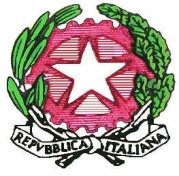 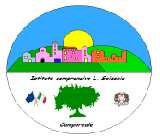 Istituto Comprensivo “Leonardo Sciascia” di CamporealeCon sezioni staccate in Grisì e RoccamenaC.M. PAIC840008 - C.F. 80048770822 Piazza delle Mimose s.n.c.           90043 Camporeale (Pa) Tel/Fax 0924-37397                   paic840008@istruzione.it - icleonardosciascia.edu.it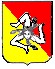 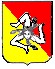 20 /01/ 2021CamporealeIA-I B    dalle ore 15:00 alle ore 16:00 II A dalle ore 15:00 alle ore  !6:00III A – III B dalle ore 16.00 alle ore 17:00 IV A-IVB dalle ore 17:00 alle ore 18:00VA-VB dalle ore 18:00 alle ore 19:001) Verifica quadrimestrale delle attività educativo – didattiche, ivi compresi gli interventi a favore degli alunni diversamente abili;2)   Verifica degli apprendimenti degli alunni;3)   Presentazione e/o verifica dei progetti extracurricolari;              4)   Varie.21 /01/ 2021RoccamenaIA-  dalle ore 15:00 alle ore 16:00 IIA -III A  d alle ore 16.00 alle ore 17:00 IV A- V A dalle ore 17:00 alle ore 18:0022 /01/ 2021GrisìIA- II A dalle ore 15:00 alle ore 16:00 III A  IV A dalle ore 16.00 alle ore 17:00 V A dalle ore 17:00 alle ore 18:00Istituto Comprensivo “Leonardo Sciascia” di CamporealeCon sezioni staccate in Grisì e RoccamenaC.M. PAIC840008 - C.F. 80048770822 Piazza delle Mimose s.n.c.           90043 Camporeale (Pa) Tel/Fax 0924-37397                   paic840008@istruzione.it - icleonardosciascia.edu.it